Supplementary MaterialSupplemental file 1: Detailed search strategy. This document describes the search strategy in details.We will search the following electronic databases: PubMed, MEDLINE, Embase, Cochrane Library. There will be no restriction on language of publication. We will search additional studies in the reference lists of all identified publications, including relevant meta-analyses and systematic reviews.PubMed:Search using the NCBI interface from the earliest available date of indexing through September 15, 2021.MEDLINESearch using the Ovid interface from the earliest available date of indexing through September 15, 2021.EmbaseSearch using the Elsevier interface from the earliest available date of indexing through September 15, 2021.Cochrane LibrarySearched using the Wiley interface from the earliest available date of indexing through September 15, 2021.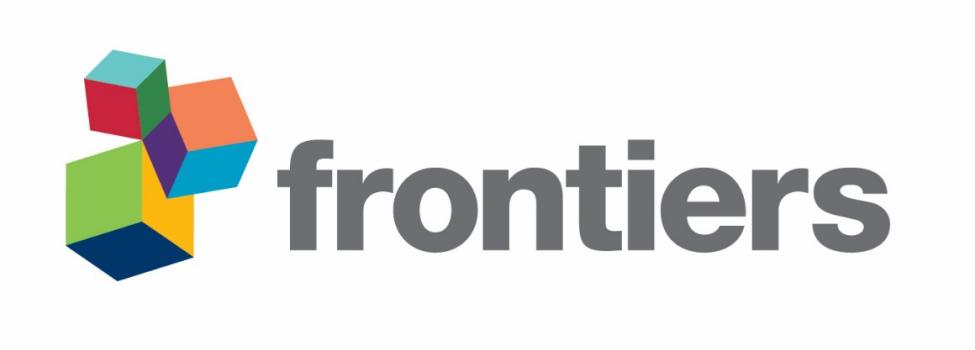 #QueryResults1(((((Lymphoma, Mantle-Cell[MeSH Terms]) OR (Lymphoma, Mantle Cell)) OR (Lymphomas, Mantle-Cell)) OR (Mantle-Cell Lymphoma)) OR (Mantle Cell Lymphoma)) OR (MCL)15,7392((((((((Transplantation, Autologous[MeSH Terms]) OR (Autotransplantation)) OR (Autografting)) OR (Autologous Transplantation)) OR (Transplantations, Autologous)) OR (ASCT)) OR (AHCT)) OR (autologous stem cell rescue)) OR (transplantation)928,0453Survival2,298,30041 AND 2 AND 3770#QueryResults1Lymphoma, Mantle-Cell.sh. or Lymphoma, Mantle Cell.af. or Lymphomas, Mantle-Cell.af. or Mantle-Cell Lymphoma.af. or Mantle Cell Lymphoma.af. or MCL.af.15,0382Transplantation, Autologous.sh. or Autotransplantation.af. or Autografting.af. or Autologous Transplantation.af. or Transplantations, Autologous.af. or ASCT.af. or AHCT.af. or autologous stem cell rescue.af. or transplantation.af.828,9543Survival.af.1,348,65041 and 2 and 3606#QueryResults1mantle AND cell AND lymphoma OR (lymphoma, AND mantle AND cell) OR (lymphoma, AND 'mantle cell') OR (mantle AND cell AND lymphoma AND mcl) OR ('mantle cell' AND lymphoma) OR (mcl AND mantle AND cell AND lymphoma)15,0382autologous AND hematopoietic AND stem AND cell AND transplantation OR ('auto hsc' AND transplantation) OR 'auto hsct' OR (autologous AND haematopoietic AND stem AND cell AND transplantation) OR (autologous AND hematopoietic AND stem AND cell AND hsc AND transplantation) OR (hsc AND transplantation; AND autologous AND hsct) OR (autologous AND hscts)22,1733survival1,920,4714#1 AND #2 AND #31,962#QueryResults1Lymphoma, Mantle-Cell6672Lymphoma, Mantle Cell6793Lymphomas, Mantle-Cell1164Mantle-Cell Lymphoma6675Mantle Cell Lymphoma6796MCL7167#1 or #2 or #3 or #4 or #5 or #61,0208Transplantation, Autologous6,4979Autotransplantation51910Autografting20111Autologous Transplantation6,49712Transplantations, Autologous4813ASCT1,29114AHCT3415autologous stem cell rescue21216transplantation40,14417#8 or #9 or #10 or #11 or #12 or #13 or #14 or #15 or #1640,71518survival114,82819#7 and #17 and #18178